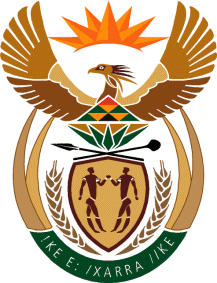 MINISTER		INTERNATIONAL RELATIONS AND COOPERATION 	REPUBLIC OF SOUTH AFRICA	NATIONAL ASSEMBLYQUESTION FOR WRITTEN REPLY	QUESTION NO.: 421DATE OF PUBLICATION: 1 MARCH 2019Mr M G P Lekota (Cope) to ask the Minister of International Relations and Cooperation:What reasons informed the recall of a certain person (name and details furnished)?       NW484EREPLY:Honourable Member, the official referred to in your question is amongst a number of officials from the Department of State Security whose expertise are required back home. The Minister of State Security requested me to release them and in the interests of our country, I acceded to her request. 